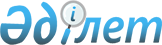 Еуразиялық экономикалық одақтың 2019-2020 жылдарға арналған интеграциялық ақпараттық жүйесін құру, оның жұмыс істеуін қамтамасыз ету және дамыту жөніндегі іс-шаралар жоспары туралыЕуразиялық экономикалық комиссия Кеңесінің 2018 жылғы 5 желтоқсандағы № 37 өкімі
      Еуразиялық экономикалық одақ шеңберіндегі ақпараттық-коммуникациялық технологиялар және ақпараттық өзара іс-қимыл туралы хаттаманың 27-тармағына (2014 жылғы 29 мамырдағы Еуразиялық экономикалық одақ туралы шартқа № 3 қосымша) сәйкес:
      1. Қоса беріліп отырған Еуразиялық экономикалық одақтың  2019-2020 жылдарға арналған интеграциялық ақпараттық жүйесін құру, оның жұмыс істеуін қамтамасыз ету және дамыту жөніндегі іс-шаралар жоспары бекітілсін.
      2. Еуразиялық экономикалық одаққа мүше мемлекеттерден Еуразиялық экономикалық одақтың  Еуразиялық экономикалық одаққа мүше мемлекеттерінің интеграцияланған  ақпараттық жүйесінің  ұлттық сегменттерін құру, оның жұмыс істеуін қамтамасыз ету және дамыту үшін іс-шараларды қаржыландыруды, сондай-ақ ұлттық сегменттерде жалпы процестерді осы Өкімде бекітілген  жоспарға № 1 қосымшаға сәйкес бағыттар бойынша белгіленген мерзімдерде іске асыруды көздеу сұралсын. 
      3. Осы Өкім Еуразиялық экономикалық одақтың ресми сайтында жарияланған  күнінен бастап күшіне енеді. Еуразиялық экономикалық комиссия Кеңесінің мүшелері:
               Армения                Беларусь               Қазақстан                Қырғыз                  РесейРеспубликасынан  Республикасынан  Республикасынан  Республикасынан  Федерациясынан    М.Григорян       И.Петришенко          А.Мамин                Ж.Разаков             А.Силуанов Еуразиялық экономикалық одақтың  2019-2020 жылдарға арналған интеграциялық ақпараттық жүйесін құру, оның жұмыс істеуін қамтамасыз ету және дамыту жөніндегі іс-шаралар  ЖОСПАРЫ
      "*" 2019 жылға арналған іс-шараларды қаржыландыру № 4 қосымшаға (1-7-тармақтар) сәйкес Одақ бюджетінің қаражаты есебінен жүзеге асырылады. 
      2020 жылға арналған қаржыландыру көлемі  алдын ала болып табылады және  оның алдындағы жылдан қалған қаржы ескеріле отырып, сондай-ақ 2020 жылға арналған  бюджетті қалыптастыру қорытындысы бойынша нақтылануға жатады.
      "**"  Іс-шараларды қаржыландыру  мүше мемлекеттер  бюджетінің қаражаты есебінен жүзеге асырылады.
      "***" Іс-шаралардың құрамы мен оларды орындау мерзімдері Комиссия бекітетін технологиялық құжаттар құрамына кіретін  тиісінше қосылу тәртіптерімен айқындалады.  
      "****" Іс-шараларды және жобаларды қаржыландыру  Одақтың жобаның инициациясы туралы актілері белгіленген тәртіппен қабылданғаннан кейін осы жоспарға №4 қосымшаға (8-тармақ) сәйкес Одақ бюджетінің қаражаты есебінен жүзеге асырылады. Еуразиялық экономикалық одақта жалпы процестерді іске асыруға арналған бағыттардың тізбесі
      1. Кедендік-тарифтік және тарифтік емес реттеу.
      2. Кедендік реттеу.
      3. Техникалық реттеу, санитариялық, ветеринариялық-санитариялық және карантиндік фитосанитариялық шараларды қолдану
      4. "Бір терезе" ұлттық механизмдерінің сыртқы экономикалық қызметті реттеу жүйесіндегі өзара іс-қимылының ақпараты.
      5. Еуразиялық экономикалық одақта тауарлардың қадағалануы.
      6. Кедендік әкелу баждарын есепке жатқызу және бөлу.
      7. Арнайы, демпингке қарсы және өтемақы баждарын есепке жатқызу және бөлу.
      8. Бәсекелестік (монополияға қарсы) саясат.
      9. Энергетикалық саясат.
      10. Валюталық саясат.
      11. Зияткерлік меншік.
      12. Қаржы нарықтары (банк саласы, сақтандыру саласы, валюталық нарық, бағалы қағаздар нарығы).
      13. Еуразиялық экономикалық одақ органдарының қызметін қамтамасыз ету.
      14. Өнеркәсіптік саясат.
      15. Агроөнеркәсіп саясаты.
      16. Дәрілік заттар мен медициналық бұйымдардың айналысы.
      17. Еңбек көші-қоны және әлеуметтік қамсыздандыру.
      18. Мемлекеттік  (муниципалдық) сатып алу.
      19. Ішкі нарықтардың жұмыс істеуі.
      20. Макроэкономикалық саясат.
      21. Көлік тасымалдары.
      22. Қызмет көрсетулердің өзара саудасы. Еуразиялық экономикалық одақтың  интеграциялық ақпараттық жүйесінің Еуразиялық экономикалық комиссиясы интеграциялық сегментінің жаңғыртылатын кіші жүйелері мен компоненттерінің ТІЗІЛІМІ
      Ескерту.  Осы тізбені өзекті ету  Еуразиялық экономикалық одақтың интергацияланған ақпараттық жүйесін құруға арналған техникалық  тапсырмаларға енгізілген өзгерістер ескеріле  отырып жүзеге асырылады. Еуразиялық экономикалық одақтың  интеграцияланған ақпараттық  жүйесінің Еуразиялық экономикалық комиссиясы  интеграциялық сегменті қрамында құрылатын кіші жүйе
      Сыртқы экономикалық қызмет субъектілерін сәйкестендіру
      Жобалау және іске асыру мерзімі – 2019 жылғы ІҮ тоқсан
      Ескерту. Өзекті ету Еуразиялық экономикалық одақтың интергацияланған ақпараттық жүйесін құруға арналған техникалық тапсырмаларға енгізілген өзгерістер ескеріле  отырып жүзеге асырылады. Еуразиялық экономикалық одақтың  2019-2020 жылдарға арналған интеграциялық ақпараттық жүйесін құру, оның жұмыс істеуін қамтамасыз ету және дамыту жөніндегі іс-шаралар жоспарында көзделген іс-шараларды Еуразиялық экономикалық одақ бюджетінің қаражаты есебінен қыржыландыру көлемі
					© 2012. Қазақстан Республикасы Әділет министрлігінің «Қазақстан Республикасының Заңнама және құқықтық ақпарат институты» ШЖҚ РМК
				Еуразиялық экономикалық комиссия Кеңесінің 2018 жылғы 5 желтоқсандағы№ 37 өкімімен
БЕКІТІЛГЕН
Іс-шара
Күтілетін нәтиже
Орындау мерзімі
Орындау мерзімі
Орындаушы 
Іс-шара
Күтілетін нәтиже
2019 жыл
2020 жыл
Орындаушы 
1
2
3
4
5
1. Еуразиялық экономикалық одақтың интеграциялық ақпараттық жүйесін жалпыжүйелік жоспарлау (бұдан әрі – интеграцияланған жүйе, Одақ) соның ішінде:
а) Еуразиялық экономикалық Комиссия Алқасының 2015 жылғы 
14 сәуірдегі № 29 шешімімен бекітілген Еуразиялық  экономикалық одақтың шеңберіндегі жалпы процестер тізбесін өзекті ету
    өзекті етілген тізбе
тұрақты негізде 
тұрақты негізде
 Еуразиялық экономикалық Комиссия (бұдан әрі - Комиссия), Одаққа мүше мемлекеттердің уәкілетті органдары (бұдан әрі тиісінше уәкілетті органдар, мүше мемлекеттер)
б) жалпы процестердің Одақтың деректер моделімен өзара іс-қимылындағы технологияларын дамыту туралы нормативтік-құқықтық құжаттарды әзірлеу, соның ішінде реттеудің бірнеше саласын қозғайтын кешенді жобаларды іске асыру  кезінде 
нормативтік-әдістемелік құжаттардың жобалары
І-ІІ тоқсандар
-
Комиссия "*", уәкілетті органдар
в) мемлекетаралық (трансшекралық) электрондық көрсетілетін қызметтерді  регламенттейтін нормативтік-әдістемелік құжаттарды әзірлеу 
нормативтік-әдістемелік құжаттардың жобалары
тұрақты негізде
-
Комиссия "*", уәкілетті органдар
г) интеграциялық жүйенің компоненттеріне техникалық сараптама жүргізуді регламенттейтін нұсқамалық-әдістемелік құжаттарды әзірлеу
нұсқамалық-әдістемелік құжаттардың жобалары
I - II тоқсандар
-
Комиссия "*", уәкілетті органдар
д) интеграциялық жүйенің сандық инфрақұрылымын дамыту жөніндегі техникалық щешімдерді әзірлеу  
техникалық шешім
тұрақты негізде
-
Комиссия "*", уәкілетті органдар
е) шаруашылық жүргізуші субъектілер мен жеке тұлғалардың  мәліметтерді Комиссия бекітетін тізбеге сәйкес электронды түрде берген кезде пайдаланатын  құжаттардың электронды түріне қойылатын талаптар жобаларын әзірлеу (бұдан әрі – B2G өзара  іс-қимылы рәсімдері)
құжаттардың электрондық түріне қойылатын талаптар жобалары
II - IV тоқсандар
II - IV тоқсандар
Комиссия "*", уәкілетті органдар
ж) Комиссия бекітетін тізбеге сәйкес
 B2G электрондық түрдегі өзара 
іс-қимыл рәсімдерін іске асыруға қойылатын талаптардың 
біріздендірілген жобаларын әзірлеу
  B2G өзара іс-қимыл       рәсімдеріне қойылатын талаптардың жобалары
тұрақты негізде
тұрақты негізде
Комиссия "*", уәкілетті органдар
з)  мемлекетаралық (трансшекаралық) электрондық көрсетілетін қызметтердің басымдықты тізбесін өзекті ету
 (осы тізібе 2018 жылы бекітілген жағдайда) 
мемлекетаралық (трансшекаралық) электрондық көрсетілетін қызметтердің тізбесін
III - IV тоқсандар
III - IV тоқсандар
Комиссия, уәкілетті органдар
и) Одақтың нормативтік-анықтамалық ақпаратының бірыңғай жүйесін құру және жетілдіру туралы  нұсқамалық-әдістемелік құжаттарды әзірлеу және өзекті ету 
нұсқамалық-әдістемелік құжаттардың жобалары
III - IV тоқсандар
III - IV тоқсандар
Комиссия "*", уәкілетті органдар
к) Одақтың 2019-2020 жылдарға
 арналған  нормативтік-анықтамалық ақпаратының бірыңғай жүйесін құру 
және жетілдіру жөніндегі іс-шаралар жоспарын әзірлеу және  өзекті ету
іс-шаралар жоспары
I тоқсан
I - II тоқсандар
Комиссия, уәкілетті органдар
л) Одақтың нормативтік-анықтамалық ақпаратының бірыңғай жүйесінің анықтамалықтары мен сыныптауыштарын осы тармақтың "к" тармақшасында көрсетілген іс-шаралар жоспарына сәйкес әзірлеу
анықтамалықтар мен сыныптауыштар
II - IV тоқсандар
II - IV тоқсандар
Комиссия "*", уәкілетті органдар, анықтамалықтар мен сыныптауыштарды енгізу  жөніндегі 
м) Одақтың деректерінің моделін дамыту
Одақ деректерінің моделі, Одақ деректері моделінің сипаттамасы
тұрақты негізде
тұрақты негізде
Комиссия "*", уәкілетті органдар
н)  Комиссия бекітетін тізбеге және Еуразиялық экономикалық комиссия Алқасының 2016 жылғы 19 желтоқсандағы № 169 шешімімен бекітілген Еуразиялық экономикалық одақ шеңберінде жалпы процестерді іске асыру тәртібіне (бұдан әрі – Жалпы процестерді іске асыру тәртібі) сәйкес жалпы процестерді іске асыру қағидаларының  жобаларын (функционалды архитектуралардың жобалары) әзірлеу
жалпы процестерді іске асыру қағиадаларының  жобалары (функционалды архитектуралардың жобалары) 
тұрақты негізде
тұрақты негізде
Комиссия "*"
о) Комиссия бекітетін тізбеге және Жалпы процестерді іске асыру тәртібіне сәйкес жалпы процестерді іске асыру қағидаларының  жобаларын (функционалды архитектуралардың жобалары) уәкілетті органдармен келісу
жалпы процестерді іске асыру қағиадаларының  жобалары (функционалды архитектуралардың жобалары)
тұрақты негізде
тұрақты негізде
уәкілетті органдар
п) ) Комиссия бекітетін тізбеге және Жалпы процестерді іске асыру тәртібіне сәйкес жалпы процестерді іске асыру кезінде ақпараттық өзара іс-қимылды регламенттейтін технологиялық құжаттардың (бұдан әрі – технологиялық құжаттар) жобаларын әзірлеу 
технологиялық құжаттардың жобалары, бағдарламалық құралдардың прототивтерін көрсету хаттамалары
тұрақты негізде
тұрақты негізде
Комиссия "*"
р) Одақтың үшінші тараппен (қажет болғанда) халықаралық шарттарына сәйкес ақпараттық өзара іс-қимылын регламенттейтін нормативтік-техникалық құжаттарының жобаларын әзірлеу
нормативтік-техникалық құжаттарының жобалары
тұрақты негізде
тұрақты негізде
Комиссия "*"
с)  Комиссия бекітетін жалпы процестер  тізбесіне және Жалпы процестерді іске асыру тәртібіне сәйкес технологиялық құжаттардың жобаларын уәкілетті органда
мен келісу
техникалық құжаттардың жобалары
тұрақты негізде
тұрақты негізде
уәкілетті органдар
т) Одақтың үшінші тараппен (қажет болғанда) халықаралық шарттарына сәйкес ақпараттық өзара іс-қимылды регламенттейтін нормативтік-техникалық құжаттарының жобаларын уәкілетті органдармен келісу
нормативтік-техникалық құжаттарының жобалары
тұрақты негізде
тұрақты негізде
уәкілетті органдар
у) интеграцияланған жүйенің жұмыс істеуін дамыту және қамтамасыз ету үшін қажетті стандарттар мен ұсынымдар тізбесінің жобаларын әзірлеу  және өзекті ету
стандарттар мен ұсынымдар
II - IV тоқсандар
I - IV тоқсандар
Комиссия "*", уәкілетті органдар
ф) № 2 қосымшаға сәйкес тізбе бойынша интеграциялық жүйені құруға арналған техникалық  тапсырмаларға сәйкес Комиссияның интеграциялық сегментінің (бұдан әрі – Комиссияның интеграциялық  сегменті) кіші жүйесі  мен компоненттерін жаңғыртуға және құруға арналған  жеке техникалық тапсырмаларды  әзірлеу (№ 3 қосымшаның 1-13-тармақтары
жеке техникалық тапсырмалар
I - IV тоқсандар
I - II тоқсандар
Комиссия "*", уәкілетті органдар
х) цифрлық платформаны қалыптастыру кезінде интеграциялық  жүйенің сервистерін пайдалану тәртібін регламенттейтін нұсқамалық-әдістемелік құжаттарды әзірлеу
нұсқамалық-әдістемелік құжаттар
II - IV тоқсандар
-
Комиссия "*", уәкілетті органдар
ц) цифрлық платформаны қалыптастыру кезінде интеграциялық  жүйенің сервистерін пайдалануға арналған техникалық шешімдер мен инструменттерді әзірлеу
техникалық шешім
тұрақты негізде
тұрақты негізде
Комиссия "*", уәкілетті органдар
ч) интеграцияланған жүйені құрумен, оның жұмыс істеуін қамтамасыз етумен және дамытумен байланысты  жұмыстарды үйлестіру бойынша жобалық офистің жұмыс істеуін қамтамасыз ету
орындалған жұмыстардың есептері, актілері
тұрақты негізде
тұрақты негізде
Комиссия "*"
ш) интегациялық жүйені жалпы жүйелік жобалау кезінде орындалатын жұмыстардың техникалық сараптамасы
орындалған жұмыстардың есептері, актілері
тұрақты негізде
тұрақты негізде
Комиссия "*"
2. Комиссияның интеграциялық сегментін жаңғырту және дамыту, соның ішінде:
а) интеграциялық жүйені  құруға арналған тапсырмаларға және осы жоспарға № 2 қосымшаға сәйкес Комиссияның интеграциялық сегментінің құрамындағы кіші жүйені жаңғырту (1-13-тармақтар)
орындалған жұмыстардың техникалық жобалары актілері
тұрақты негізде
тұрақты негізде
Комиссия "*"
б) интеграциялық жүйені  құруға
 арналған тапсырмаларға және осы жоспарға № 3 қосымшаға сәйкес Комиссияның интеграциялық
 сегментінің құрамындағы кіші жүйені құру 
орындалған жұмыстардың техникалық жобалары актілері
тұрақты негізде
тұрақты негізде
Комиссия "*"
в) № 1 қосымшаға сәйкес жалпы процестерді іске асыру үшін бағыттардың тізбесіне сәйкес Комиссияның интеграциялық  сегментнің құрамында жалпы процестердің  сервистерін бағдарламалық қамтамасыз етуді құру (жаңғырту және дамыту) 
орындалған жұмыстардың техникалық жобалары актілері
тұрақты негізде
тұрақты негізде
Комиссия "*"
г) осы жоспарға № 1 қосымшаға сәйкес жалпы процестерді  іске асыру үшін бағыттардың тізбесіне сәйкес интеграциялық жүйенің мемлекетаралық сынақтарын жүргізген кезде және интеграциялық жүйеге мүдделі мүше мемлекеттердің  ұлттық сегменттерінде (бұдан әрі – ұлттық сегменттер) пайдалану үшін жалпы процестерді қамтамасыз етудің базалық компоненттерін құру   
орындалған жұмыстардың техникалық жобалары актілері
тұрақты негізде
тұрақты негізде
Комиссия "*"
д) мүдделі тұлғалардың біріздендірілген талаптарға сәйкес  B2G электрондық түрдегі өзара іс-қимыл рәсімдерін іске асыру үшін қажетті құжаттарды қалыптастыру  мүмкіндігін қамтамасыз ететін сервистерді құру (жаңғырту және дамыту)
орындалған жұмыстардың техникалық жобалары актілері
-
I - IV тоқсандар
Комиссия "*", уәкілетті органдар "**"
е) технологиялық құжаттардың құрамына кіретін қосылу тәртібіне сәйкес, Комиссия бекітетін жалпы процестер тізбесіне және Жалпы поцестерді  іске асыру тәртібіне сәйкес  жалпы процеске қатысушылардың ақпараттық жүйелері арасындағы ақпараттық өзара іс-қимылға тестілеу жүргізу
        тестілеу актілері
тұрақты негізде
тұрақты негізде
Комиссия "*", уәкілетті органдар "**"
ж) Комиссияның интеграциялық сегментін жаңғырту және дамыту  жөніндегі жұмыстардың техникалық сараптамасы
есептер
тұрақты негізде
тұрақты негізде
Комиссия "*"
3. Ұлттық сегменттерді жаңғырту және дамыту жөніндегі жұмыстарды үйлестіру, соның ішінде:
а) ұлттық сегменттерді жаңғырту және дамыту жоспарларын әзірлеу
ұлттық сегменттерді жаңғырту және дамыту жоспарлары
мүше мемлекеттің заңнамасына сәйкес
мүше мемлекеттің заңнамасына сәйкес
уәкілетті органдар, Комиссия
б) осы тармақтың "а" тармақшасында көзделген жоспарларға сәйкес   ұлттық сегменттерді жаңғырту және дамыту 
аралық есептер
мүше мемлекеттің заңнамасына сәйкес
мүше мемлекеттің заңнамасына сәйкес
уәкілетті органдар "**", Комиссия
в) ұлттық сегменттің интеграциялық шлюзі мен мүше мемлекеттерде қолданылатын электрондық түрде ведомствоаралық өзара іс-қимыл жүйесі арасындағы өзара іс-қимылды қамтамасыз ету үшін бағдарламалық құралдарды (қажет болған кезде) әзірлеу және жаңғырту (типтік шлюз негізінде іске асырылатын ұлттық сегменттердің интеграциялық шлюздері үшін)
техникалық жұмыстардың  жобалары, орындалған  жұмыстардың актілері
тұрақты негізде
тұрақты негізде
Комиссия "*", уәкілетті органдар
г) осы жоспарға № 1 қосымшаға сәйкес жалпы процестерді іске асыру үшін бағыттардың тізбесіне сәйкес ұлттық сегменттердегі жалпы процестерді іске асыруды қамтамасыз ету "* * *"
есептер
тұрақты негізде
тұрақты негізде
уәкілетті органдар "**", Комиссия
д) ұлттық сегменттерді жаңғырту және дамыту  жөніндегі жұмыстардың барысы туралы есептер дайындау
есептер
IV тоқсан
IV тоқсан
уәкілетті органдар, Комиссия
4. Сенімділіктің трансшекаралық кеңістігінің инфрақұрылымын құру және дамыту, соның ішінде:
а) сенімділіктің трансшекаралық кеңістігін құруға, дамытуға және оның жұмыс істеуіне қойылатын талаптарды іске асыру үшін нормативтік құқықтық актілердің және ұйымдастырушылық–техникалық құжаттардың жобаларын әзірлеу және оларды өзекті ету
Одақ органдары актілерінің  жобалары (соның ішінде Одақтың актілеріне өзгерістер енгізу туралы), тұжырымдамалары 
тұрақты негізде
тұрақты негізде
Комиссия "*", уәкілетті органдар
б)  сенімділіктің трансшекаралық кеңістігін құруға, дамытуға және оның жұмыс істеуіне қойылатын талаптарды іске асыру үшін стандарттардың тізбесін және жобаларын әзірлеу және оларды өзекті ету және мүше мемлекеттердің мемлекетаралық стандарттарды мүше мемлекеттердің ұлттық стандарттарының  өзекті нұсқалары ретінде қабылдау мәселелері жөніндегі  келісілген ұстанымын әзірлеу
стандарттар жобалары, есептер
тұрақты негізде
тұрақты негізде
уәкілетті органдар, Комиссия "*"
в) ақпараттарды элктронды түрде құжаттаудың жалпы инфрақұрылымының интеграциялық компонентіне қойылатын техникалық талаптарды қоса алғанда, сенімділіктің трансшекаралық кеңістігінің 2-ші кезеңін дамытудың архитектурасын құру және дамыту
   архитектураның сипаттамасы, техникалық талаптар, орындалған жұмыстардың актілері, есептері
тұрақты негізде
тұрақты негізде
Комиссия "*", уәкілетті органдар
г) осы жоспарға № 2 қосымшаның 14-тармағына  сәйкес сенім білдірген үшінші тараптың кіші жүйесін жаңғырту және дамыту
жеке техникалық тапсырмалар, техникалық жұмыстардың жобалары, техникалық шешімдер, орындалған жұмыстардың актілері 
тұрақты негізде
тұрақты негізде
Комиссия "*"
д) осы жоспарға № 2 қосымшаның 15-тармағына сәйкес интеграциялық жүйедегі сенім білдірілген үшінші тараптың куәландырушы қызмет көрсету орталығын жаңғырту және дамыту
жеке техникалық тапсырмалар, техникалық жұмыстардың жобалары, техникалық шешімдер, орындалған жұмыстардың актілері
тұрақты негізде
тұрақты негізде
Комиссия "*"
е) осы Жоспарға № 2 қосымшаның 
16-тармағына сәйкес Комиссияның куәландырушы орталығын жаңғырту 
және дамыту 
жеке техникалық тапсырмалар, техникалық жұмыстардың жобалары, техникалық шешімдер, орындалған жұмыстардың актілері
тұрақты негізде
тұрақты негізде
Комиссия "*"
ж) электрондық шығыс (кіріс) құжаттарда электрондық цифрлық  қолтаңбаны (электрондық қолтаңба) қолданудың  заңдылығын бақылауды қамтамасыз ету үшін  мүше мемлекеттердің заңнамасына сәйкес электрондық өзара іс-қимылдың артықшылықтары мен өкілеттіктерін басқарудың инфрақұрылымын құру 
техникалық талаптар, жеке техникалық тапсырмалар, техникалық жұмыстардың жобалары, техникалық шешімдер, орындалған жұмыстардың актілері
-
I - IV тоқсандар
Комиссия "*", уәкілетті органдар
з) Комиссияның куәландырушы орталығының қызмет көрсетуінің кепілділігін және кепіділігінен кейін техникалық қолдауды қамтамасыз ету
есептер, орындалған жұмыстардың актілері
тұрақты негізде
тұрақты негізде
Комиссия "*"
и) Комиссияның сенім білдірілген үшінші тарапының кіші жүйесінің қызмет көрсетуінің кепілділігін және кепілділігінен кейінгісін қамтамасыз ету
есептер, орындалған жұмыстардың актілері
тұрақты негізде
тұрақты негізде
Комиссия "*"
к) мүше мемлекеттердің сенім білдірілген үшінші тараптың кіші жүйесінің қызмет
 көрсетуінің кепілділігін және кепілділігінен кейінгісін қамтамасыз ету
есептер, орындалған жұмыстардың актілері
тұрақты негізде
тұрақты негізде
Комиссия "*", уәкілетті органдар
л) сенімділіктің трансшекаралық инфрақұрылымын құру және дамыту жөніндегі жұмыстарға техникалық сараптама жүргізу
есептер, орындалған жұмыстардың актілері
тұрақты негізде
тұрақты негізде
Комиссия "*", уәкілетті органдар
5. Одақ ақпаратын криптографиялық қорғаудың мамандандырылған құралдарын әзірлеу, соның ішінде: 
а) Одақ ақпаратын криптографиялық қорғаудың мамандандырылған құралдарын бірлесіп әзірлеу жобасын іске асыру
есептер
тұрақты негізде
тұрақты негізде
уәкілетті органдар, Комиссия "*"
б) Одақ ақпаратын криптографиялық қорғаудың мамандандырылған құралдарын әзірлеу жөніндегіжұмыстарға техникалық сараптама жүргізу
есептер
тұрақты негізде
тұрақты негізде
Комиссия "*"
6. Интеграцияланған жүйенің ақпараттық-телекоммуникациялық және есептік инфрақұрылымының жұмыс істеуін қолдау, соның ішінде:
а) Комиссияның интеграциялық  сегменті мен ұлттық сегменттер арасында өзара іс-қимылдарға арналған деректерді беретін арналарды жалға алу
  орындалған жұмыстардың есептері, актілері
тұрақты негізде
тұрақты негізде
Комиссия "*"
б) Комиссияның интегацияланған сегментінің жұмыс істеуін қамтамасыз ету үшін деректерді өңдейтін орталықтың қызметін  сатып алу
орындалған жұмыстардың есептері, актілері
тұрақты негізде
тұрақты негізде
Комиссия "*"
в) ) Комиссияның интегацияланған сегментінің жұмыс істеуі үшін қажетті жалпы жүйелік және  қолданбалы бағдараламалық қамтамасыз етуге арналған лицензияларды сатып алу (жалға алу)
орындалған жұмыстардың есептері, актілері
тұрақты негізде
тұрақты негізде
Комиссия "*"
г) 2015-2018 жылдары әзірленген кіші жүйелерді және интегациялық жүйенің компоненттерін одан әрі жалғастыру
орындалған жұмыстардың есептері, актілері
тұрақты негізде
тұрақты негізде
Комиссия "*"
д) осы жоспардың 1-тармағының "д" тармақшасында көзделген техникалық шешімдерге сәйкес интеграциялық жүйенің  есептік инфрақұрылымын  жаңғырту 
техникалық жұмыс жобалары, орындалған жұмыстардың актілері
-
I - IV тоқсандар
Комиссия "*"
е) Одақтың нормативтік-анықтамалық ақпаратының бірыңғай жүйесінің анықтамалықтары мен сыныптауыштарын өзекті ету
анықтамалытар мен сыныптауыштар
тұрақты негізде
тұрақты негізде
Комиссия "*", уәкілетті органдар, анықтамалықтар мен сыныптауыштарды  жүргізу жөніндегі операторлар
ж) ұлттық сегменттердің  интеграциялық шлюздерінің жұмыс істеуін жалғастыру және қамтамасыз ету
орындалған жұмыстардың актілері
тұрақты негізде
тұрақты негізде
Комиссия "*", уәкілетті органдар "**"
з) интеграцияланған жүйенің ақпараттық-телекоммуникациялық және есептік инфрақұрылымының жұмыс істеуін қолдау жөніндегі жұмыстарға техникалық сараптама жүргізу
есептер
тұрақты негізде
тұрақты негізде
Комиссия "*"
7. Пайдаланушыларды ақпараттандыру құралдарымен жұмыс істеуге оқыту, соның ішінде:
а) Комиссияның құрылымдық бөлімшелерінің қызметкерлері мен лауазымды адамдарын Комиссияның интегацияланған жүйесінің құрамындағы кіші жүйелермен жұмыс істеуге оқыту 
есеп
II и IV тоқсандар
II и IV тоқсандар
Комиссия "*"
б) уәкілетті органдардың өкілдерін оқыту
есеп
II тоқсан
IV тоқсан
Комиссия "*", уәкілетті органдар
в) мүше мемлекеттердің жеке тұлғалары мен шаруашылық жүргізуші субъектілері арасында интеграциялық жүйе сервистерін жылжыту бойынша іс-шараларды ұйымдастыру және жүргізу 
есеп
II тоқсан
IV тоқсан
Комиссия "*", уәкілетті органдар
г) инновациялық конкурстарды ұйымдастыру және өткізу
          есеп
тұрақты негізде
тұрақты негізде
Комиссия "*", уәкілетті органдар
8.Одақтың цифрлық күн тәртібінің негізгі бағыттарын орындау жөніндегі іс-шаралар мен жобалар
нормативтік-техникалық құжаттардың жобалары, техникалық жұмыстардың жобалары, орындалған жұмыстардың актілері
II - IV тоқсандар
тұрақты негізде
Комиссия "****", уәкілетті органдарЕуразиялық экономикалық одақтың2019-2020 жылдарға арналған  интеграциялықақпараттық жүйесін құру, оның жұмыс істеуінқамтамасыз ету және дамыту     жөніндегі іс-шаралар жоспарына № 1 ҚОСЫМШАЕуразиялық экономикалық одақтың 2019-2020 жылдарға арналған  интеграциялық  ақпараттық жүйесін құру, оның жұмыс істеуін қамтамасыз ету және дамыту жөніндегі іс-шаралар жоспарына № 2 ҚОСЫМША
Жеке техникалық тапсырманы орындау мерзімі
Жеке техникалық тапсырманы орындау мерзімі
Кіші жүйелерді жаңғырту мерзімі
Кіші жүйелерді жаңғырту мерзімі
I кезең
II кезең
І кезең
II кезең
1. Еуразиялық экономикалық одақтың ақпараттық порталы
II тоқсан 2020 ж.                    II тоқсан 2019 ж.
II тоқсан 2020 ж.                    II тоқсан 2019 ж.
IV тоқсан 2019 ж.
IV тоқсан 2020 ж.
2. Ақпараттық-талдамалық кіші жүйе
III тоқсан 2019 ж.                           –
III тоқсан 2019 ж.                           –
II тоқсан 2020 ж.
-
3. Статистика
III тоқсан 2019 ж.                           –
III тоқсан 2019 ж.                           –
II тоқсан 2020 ж.
-
4. Жобаларды және бағдарламаларды басқару
III тоқсан 2019 ж.                            –
III тоқсан 2019 ж.                            –
II тоқсан 2020 ж.
-
5. Тәуекелдер саласының талдамасы
IV тоқсан 2019 ж.                           –
IV тоқсан 2019 ж.                           –
III тоқсан 2020 ж.
-
6. Мамандандырылған құжат айнылысы
IV тоқсан 2019 ж.                           –
IV тоқсан 2019 ж.                           –
III тоқсан 2020 ж.
-
7. Кедендік-тарифтік және тарифтік емес реттеу
III тоқсан 2019 ж.                           –
III тоқсан 2019 ж.                           –
III тоқсан 2020 ж.
-
8. Техникалық реттеу
III тоқсан 2019 ж.                           –
III тоқсан 2019 ж.                           –
III тоқсан 2020 ж.
-
9. Жалпы процестерді басқару
II тоқсан 2019 ж.                             –
II тоқсан 2019 ж.                             –
IV тоқсан 2019 ж.
IV тоқсан 2020 ж.
10. Интеграциялық платформа
III тоқсан 2019 ж.                          – 
III тоқсан 2019 ж.                          – 
II тоқсан 2020 ж.
-
11. Норматвитік-анықтамалық ақпаратты, тізілімдерді және тіркелімдерді жүргізу
III тоқсан 2019 ж.                          –
III тоқсан 2019 ж.                          –
II тоқсан 2020 ж.
-
12. Ақпараттық қауіпсіздік
IV тоқсан 2019 ж.                           –
IV тоқсан 2019 ж.                           –
III тоқсан 2020 ж.
-
13. Мониторинг және басқару
IV тоқсан 2019 ж.                           –
IV тоқсан 2019 ж.                           –
III тоқсан 2020 ж.
-
14. Еуразиялық экономикалық комиссияның сенім білдірілген үшінші тарапы
III тоқсан 2019 ж.                             –
III тоқсан 2019 ж.                             –
II тоқсан 2020 ж.
-
15. Еуразиялық экономикалық одақтың интеграциялық ақпараттық жүйесінің сенім білдірілген үшінші тарапы қызметінің куәландырылған орталығы 
III тоқсан 2019 ж.                              –
III тоқсан 2019 ж.                              –
II тоқсан 2020 ж.
-
16. Еуразиялық экономикалық  комиссияның куәландырушы орталығы 
III тоқсан 2019 ж.                               –
III тоқсан 2019 ж.                               –
II тоқсан 2020 ж.
-Еуразиялық экономикалық одақтың    2019-2020 жылдарға арналған  интеграциялық      ақпараттық жүйесін құру, оның жұмыс              істеуін қамтамасыз ету және дамыту жөніндегі        іс-шаралар жоспарына        № 3 ҚОСЫМШАЕуразиялық экономикалық одақтың2019-2020 жылдарға арналған  интеграциялықақпараттық жүйесін құру, оның жұмыс істеуінқамтамасыз ету және дамыту жөніндегііс-шаралар жоспарына№ 4 ҚОСЫМША
Іс-шаралардың атауы
Қаржыландыру көлемі (мың рубль)
Қаржыландыру көлемі (мың рубль)
Іс-шаралардың атауы
2019 жыл
2020 жыл
1. Еуразиялық экономикалық одақтың  интеграцияланған ақпараттық жүйесін (бұдан әрі – тиісінше интеграциялық жүйе, Одақ) жалпы жүйелік жобалау 
180 206
215 930
2. Еуразиялық экономикалық комиссияның интеграциялық жүйесінің интеграциялық сегментін жаңғырту және дамыту
226 032
508 708
3. Одақтың мүше мемлекеттерінің  ұлттық сегменттерін жаңғырту және дамыту жөніндегі жұмыстарды үйлестіру 
18 300
34 385
4. Сенім білдірілген трансшекаралық кеңістіктің инфрақұрылымын құру және дамыту 
86 130
188 520
5. Одақтың ақпаратын криптографиялық қорғаудың мамандандырылған құралдарын әзірлеу
120 000
30 000
6. Интеграцияланған жүйенің ақпараттық-телекоммуникациялық және есептік инфрақұрылымының жұмыс істеуін қолдау
318 916
293 330
7. Пайдаланушыларды ақпараттандыру құралдарымен жұмыс істеуге оқыту
15 780
34 300
8. Одақтың цифрлық күн тәртібін іске асырудың негізгі бағыттарын орындау жөніндегі іс-шаралар мен жобалар 
500 000
2019 жылдың қорытындысы бойынша нақтыланады